Конспект занятия в старшей группе.Тема: «Развитие речи с использованием методов ТРИЗ. Обучение детей составлению творческих рассказов по картине».Рассматривание картины «Лиса с лисятами»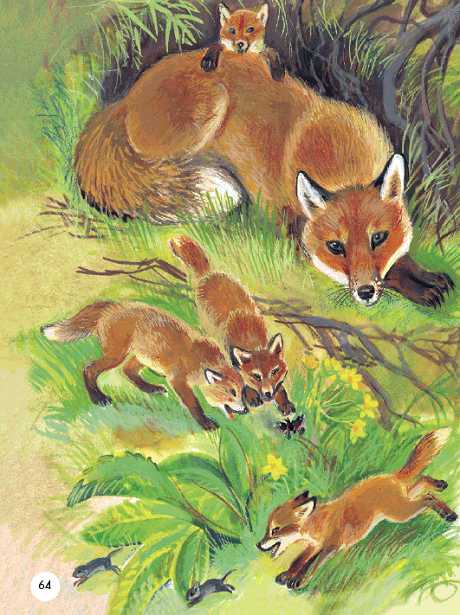 Раздел: Развитие речиЦель: Обучение детей рассматриванию картиныЗадачи: - Научить детей выделять конкретные объекты, изображенные на картине и давать им соответствующие названия.- Учить характеризовать объекты и действия между ними.- Учить устанавливать связи между объектами.Оборудование:Картина «Лиса и лисята», предмет-заместитель- «волшебная палочка», «волшебный сундук», иллюстрация на магните – «волшебная ручка».Ход занятия.Организационный момент.Папа – лис, лисица – мама,Дом – нора у них, не яма.
Там темно и тесновато,
Но, зато всегда лисята
В безопасности резвятся,
Деткам некого боятся.
Если страшно детворе,
Быстро спрячутся в норе.

Курдюков С.- Ребята, сегодня у нас необычное занятие, а волшебное. Мы отправимся в лес и понаблюдаем за лесными жителями, а поможет нам совершить наше путешествие, волшебная палочка. Воспитатель делает взмах палочкой.- Давайте закроем глаза, и представим, что мы на опушке леса.(пока дети сидят с закрытыми глазами, воспитатель помещает на магнитную доску иллюстрацию с лисой и лисятами).- Ребята, посмотрите, кого же мы сегодня встретили в лесу? (обращает внимание на иллюстрацию)(ответы детей)Воспитатель предлагает детям сделать «подзорную трубу» (из своих рук) через которую можно увидеть живые и неживые объекты на иллюстрации.Игра с подзорной трубой: «Кто в кружочке живет?»  (по ходу игры воспитатель выставляет на доску объекты, которые называют дети, подсматривая в подзорную трубу)- Кто это?- Опишите лису. Какая она?- Кого ещё вы видите на опушке?- Что они делают?- Где находятся лиса, и лисята?- Какие это животные? (дикие)- Чем отличается лиса от лисят?- Чем питается лиса? - Что еще вы видите в подзорную трубу? (дети перечисляют другие объекты: мыши, ветки, нора, корни деревьев, трава)Игра «Ищу друзей»У нас есть «Волшебный фломастер», который будет проводить волшебные линии между двумя объектами. Дети должны перечислить все объекты, которые взаимодействуют на иллюстрации.- лисица – лисенок,- лисята – трава,- лисица – нора, - лисица – корни дерева,- лисица – трава (и др.)А кто же не дружит между собой?- лисята – мыши, - лисята – бабочка,- лисята – цветы (и др.)Физкультминутка «Вместе по лесу идём»Вместе по лесу идём,Не спешим, не отстаём.Вот выходим мы на луг. (Ходьба на месте.)Тысяча цветов вокруг! (Потягивания — руки в стороны.)Вот ромашка, василёк,Медуница, кашка, клевер.Расстилается ковёр.И направо, и налево. (Наклониться и коснуться левой ступни правой рукой, потом наоборот — правой ступни левой рукой.)К небу ручки протянули,Позвоночник растянули. (Потягивания - руки вверх.)Отдохнуть мы все успелиИ на место снова сели. (Дети садятся.)- Посмотрите, что это? (воспитатель обращает внимание детей на «волшебный сундук» который стоит около стола, затем поднимает его и ставит перед детьми)(ответы детей).- Кажется сундук закрыт, давайте воспользуемся нашей волшебной палочкой и откроем его, чтобы посмотреть, что же там.(воспитатель вместе с детьми делают взмах «волшебной палочкой и открывает сундук).- Ребята, посмотрите, в сундуке лежит «волшебная ручка».Поделитесь своими ощущениями. Расскажите, какие на ощупь объекты на картине. (дети перечисляют: н/р – я потрогала лисёнка, он оказался пушистым; я потрогал ветку, и она оказалась шершавой).- Давайте посмотрим в сундук, может быть там есть что-то еще?Дети вместе с воспитателем заглядывают в сундук. Там конверт, в котором находятся разрезные карточки. Игра: «Собери картинку» Детям предлагается собрать из разрезных карточек картину, на каждой карточке находится объект. Ребёнок должен рассказать, почему взял именно этот объект (н/р: - я взял карточку с лисенком, потому что хочу быть таким же пушистым, как лисенок; я взяла карточку с цветком, потому что мне нравится цветок, он очень нежный и вкусно пахнет и т.д)Подведение итогов.- Наше маленькое, но увлекательное путешествие закончилось, и нам пора возвращаться в детский сад.(дети закрывают глаза и по взмаху «волшебной палочки» оказываются в детском саду. Иллюстрацию и остальные атрибуты воспитатель убирает).- Ребята, расскажите мне, что удивительного вы заметили рассматривая картину, давайте составим совместный рассказ и поделимся друг с другом своими впечатлениями. В своем рассказе не забудьте сказать про время года, описать лису и лисят, чем они занимаются и что их окружает. (работа в кругу с передачей мяча, каждый по одному предложению).